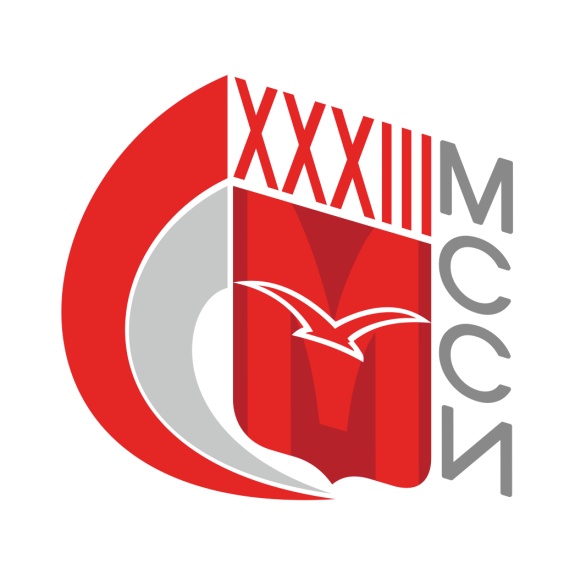 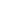 Изменения в Положении о проведении соревнований по волейболу, входящих в программу XXXIII МССИ.(номер-код вида спорта: 0120002611Я)Система проведения соревнований«Суперлига»:В мужской «Суперлиге» участвует 9 команд и женской «Суперлиге» участвуют 10 команд. Команды играют между собой в один круг по круговой системе. По окончании этапа круговых игр, команды, занявшие первые 4 места, играют Финал 4-х (полуфиналы 1-е место с 4-м, 2-е место с 3-м, матч за 3-е место и финал).Финал 4-х женской «Суперлиги» пройдет 24-25 апреля 2021 г. Даты проведения мужского Финала 4-х будут объявлены позже.В мужской и женской «Высшей лиге А» участвуют по 10 команд. Команды играют между собой в один круг по круговой системе. По окончании этапа круговых игр, в мужской «Высшей лиге А» команды, занявшие 1-е, 2-е и 3-е место, получают право играть в «Суперлиге» в следующем сезоне.  В женской «Высшей лиге А», команды занявшие 2-е и 3-е место играют между собой две  переходные игры, за право выхода в «Суперлигу». Команды занявшие 1-е и 2-е место по итогам соревнований, получают право играть в «Суперлиге в следующем сезоне.В мужской «Высшей лиге Б» участвуют 10 команд, в женской «Высшей лиге Б» участвуют 9 команд. Команды играют между собой в один круг по круговой системе. По окончании этапа круговых игр, команды занявшие  2-е и 3-е  место, играют между собой  две переходные  игры, за право выхода в «Высшую лигу А». Команды занявшие 1-е и 2-е место по итогам соревнований получают право играть в «Высшей лиге А» в следующем сезоне.В мужской и женской «Первой лиге» участвуют команды, игравшие в «Первой лиге» игравшие в «Первой лиге» в сезоне 2019/2020 г., а также новые команды, подавшие заявку на участие в установленном порядке. На первом этапе команды играют в один круг по круговой системе. В мужской «Первой лиге», команды занявшие 2-е и 3-е место играют между собой две переходные игры, за право выхода в «Высшую лигу Б». Команды занявшие 1-е и 2-е место по итогам соревнований получают право играть в «Высшей лиге Б» в следующем сезоне. По окончании этапа круговых игр, в женской «Первой лиге» команды, занявшие 1-е, 2-е и 3-е место, получают право играть в «Высшей лиге Б» в следующем сезоне.Согласовано:Главный судья соревнований________________/В.Ю. Косилин/Утверждаю:Председатель МРО «РССС»_________________/С.А. Пономарёв